CITY OF CREEDMOOR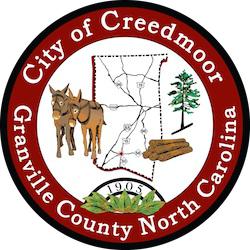 BOARD OF COMMISSIONERSBOC - WORK SESSIONJULY 18, 20226:00 PMCALL TO ORDER AND INVOCATION | Commissioner WayPLEDGE OF ALLEGIANCE | Commissioner GleasonROLL CALLAPPROVAL OF AGENDADISCUSSION ITEMS5.a  Retail Strategies | Matt Jaeger & Scott VonCannon5.b  Creedmoor Music Festival | Christopher Horrigan5.c  Telware Update | Commissioner Kicinski5.d  Police Chief Recruitment | Keith KingADJOURNMENT1